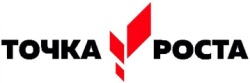 10 января в Центре «Точка роста» было проведено внеурочное занятие по биологии по теме «Описание внешнего вида животных по плану», где обучающиеся работали с приложением «Живая планета 4D». Это приложение с технологией дополненной реальности, оно позволяет окунуться в невероятный мир высоких технологий. Ребята рассматривали разнообразных животных, слушали их голоса, виртуально кормили, изучали интересны факты о них.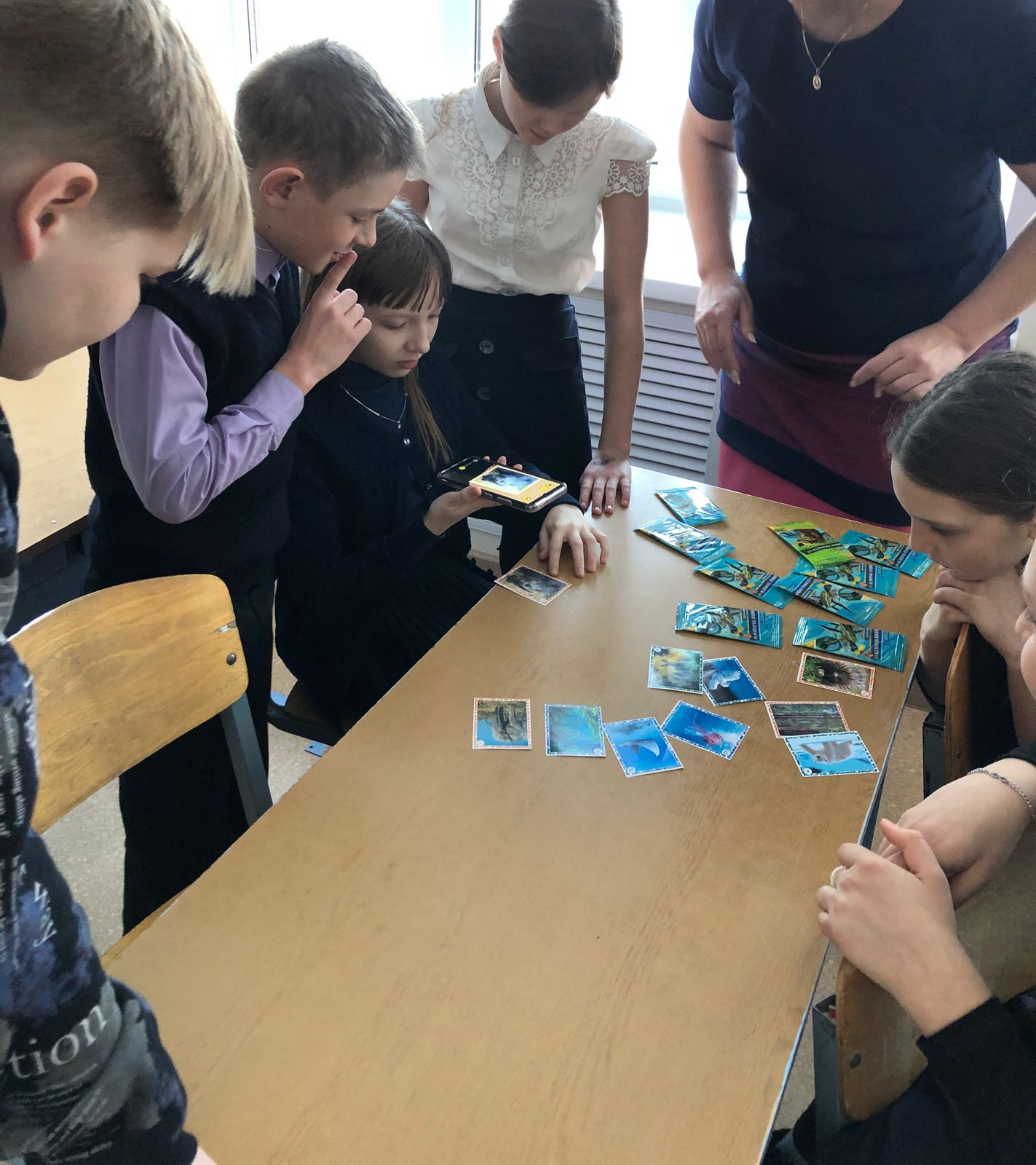 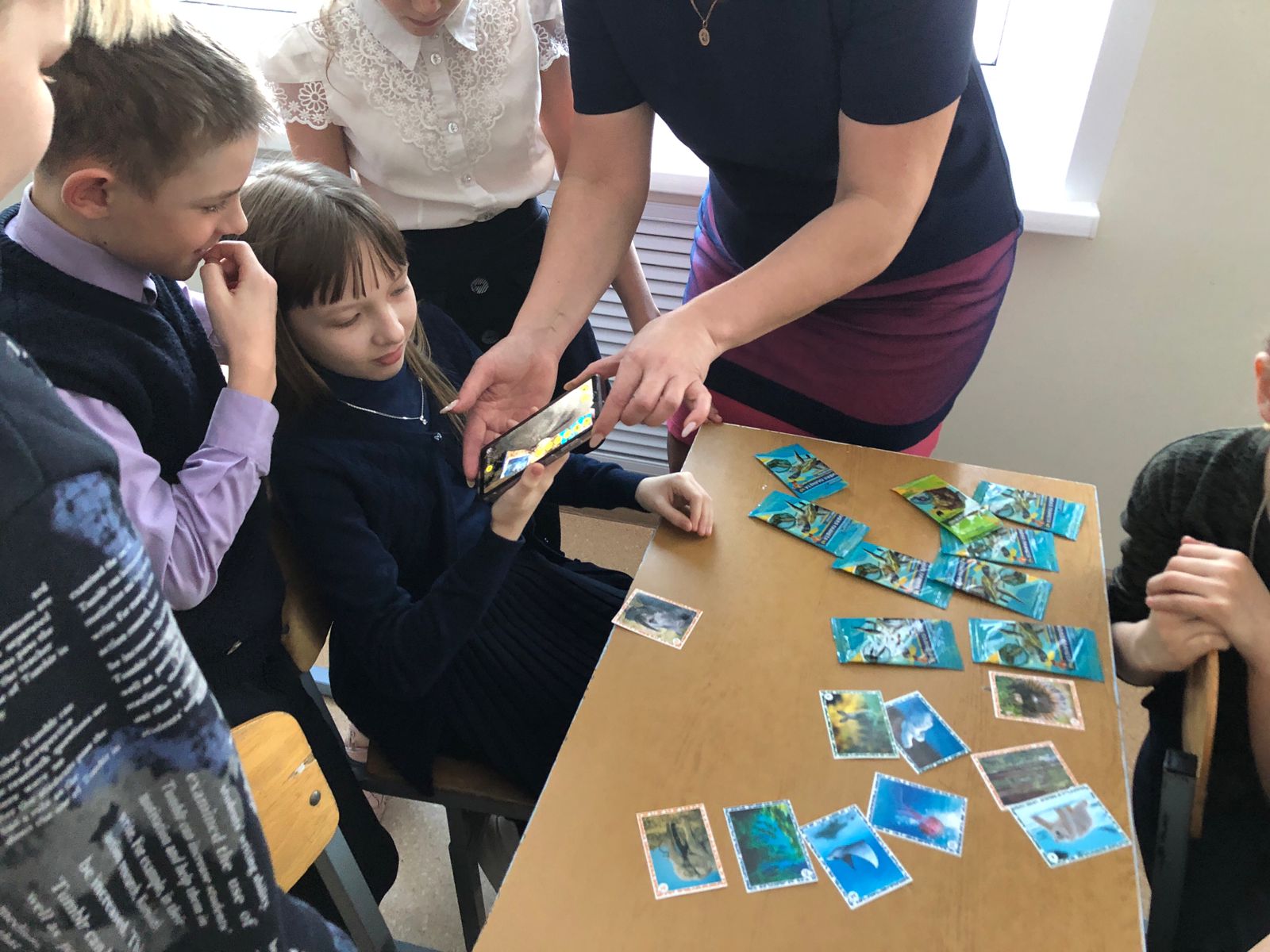 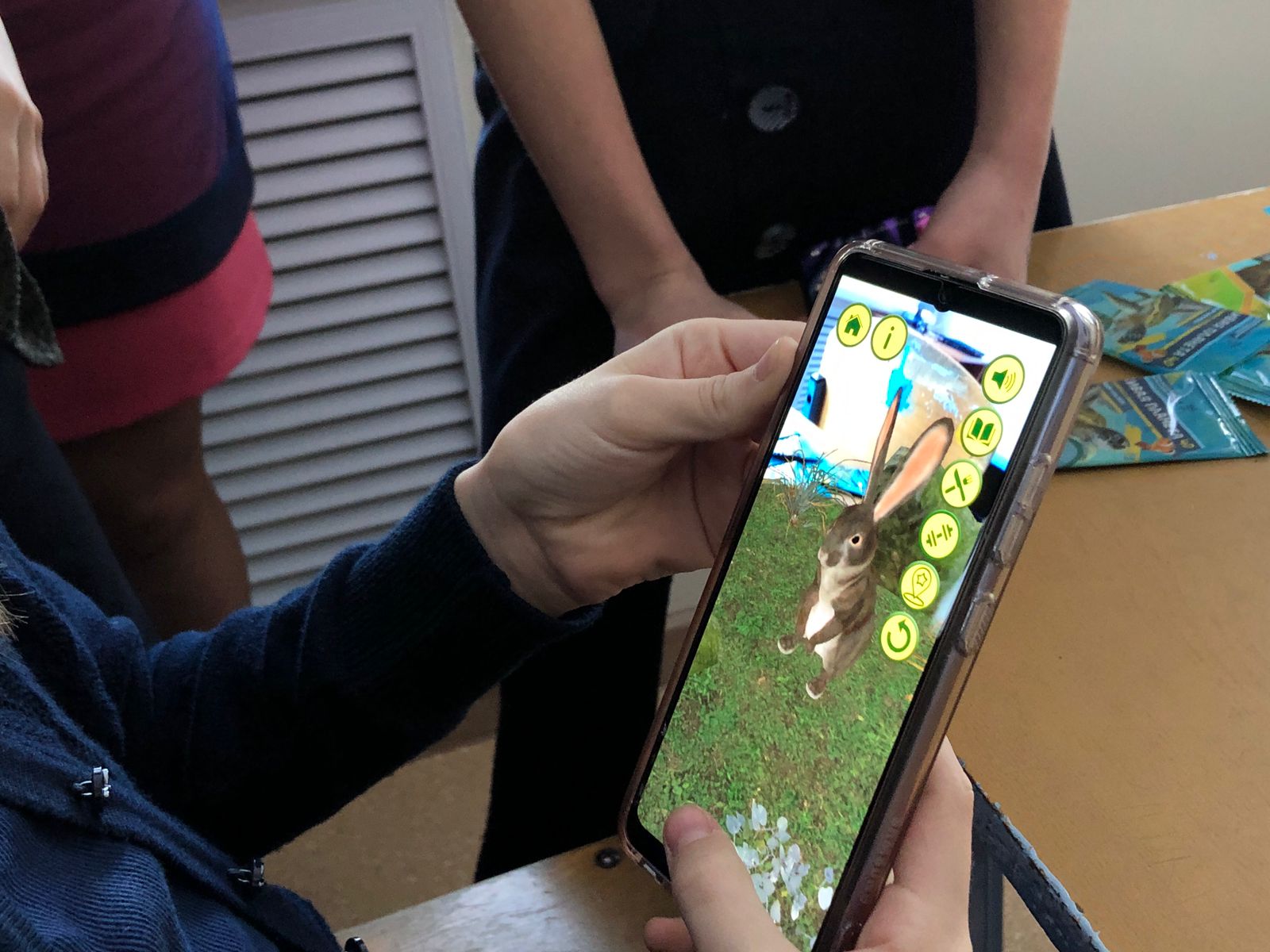 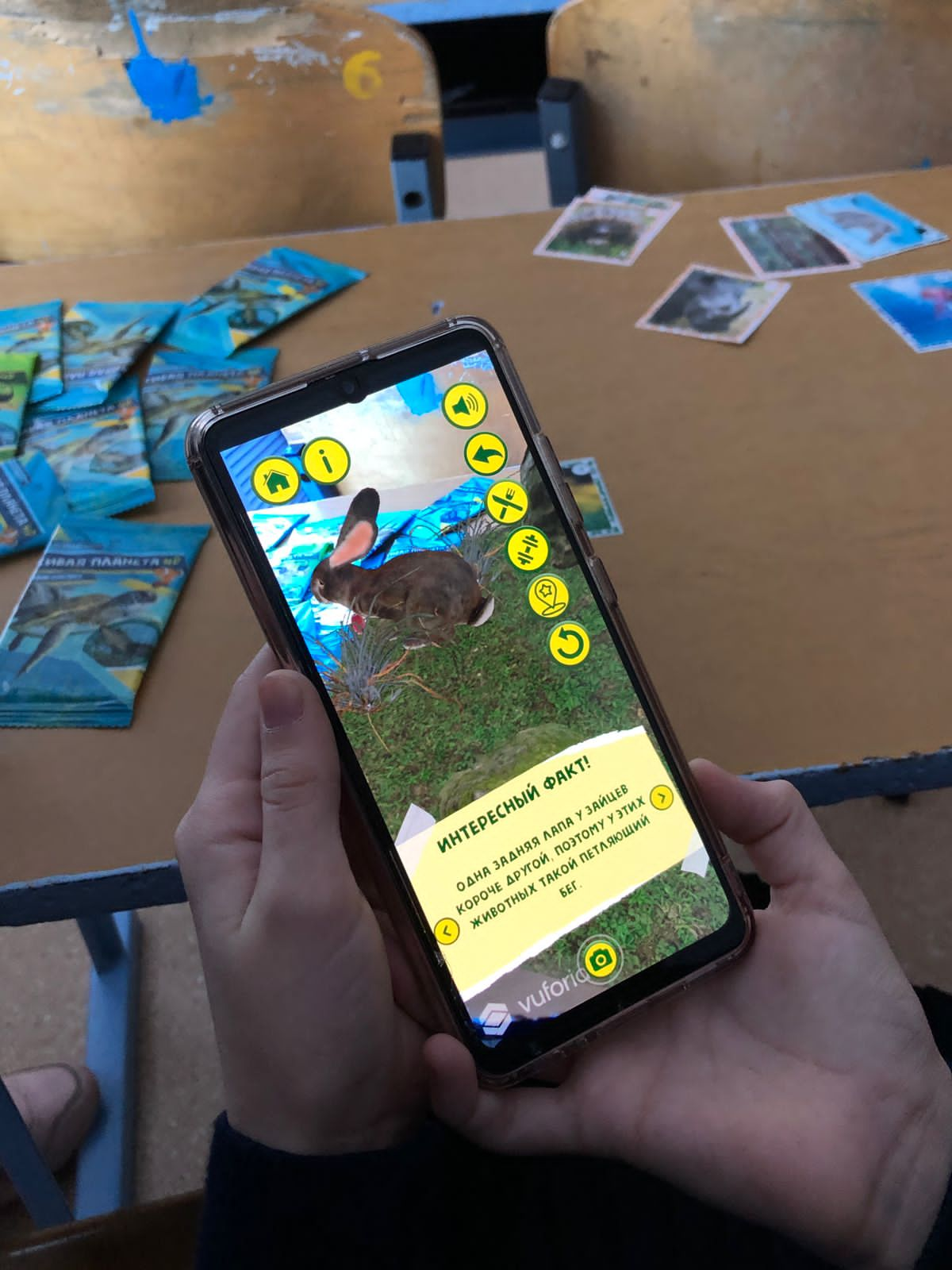 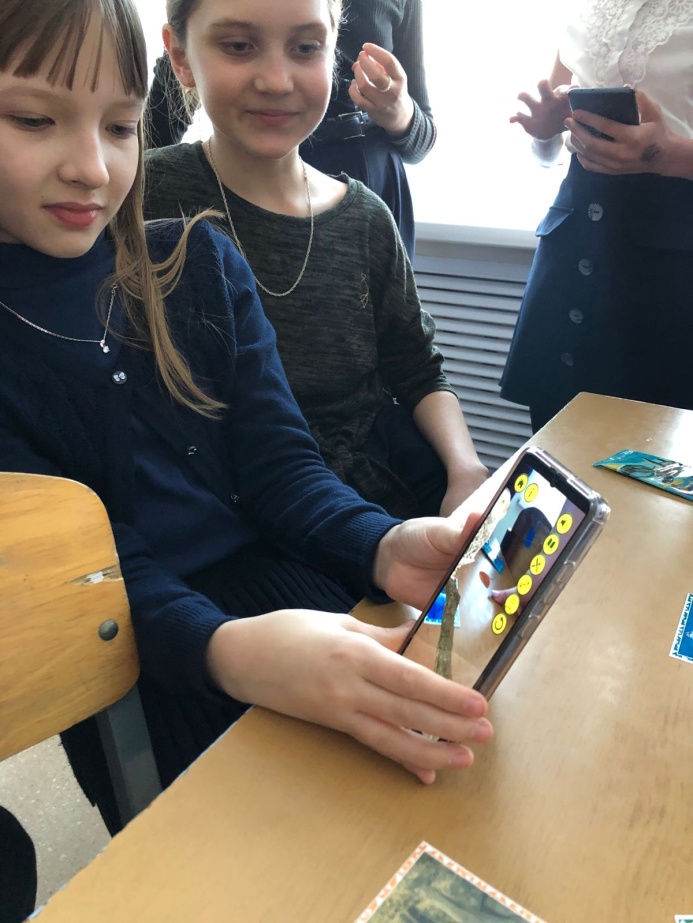 